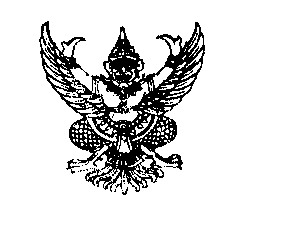 ประกาศเทศบาลตำบลไม้เรียงเรื่อง   ผลการติดตามและประเมินผลแผนพัฒนาเทศบาลตำบลไม้เรียง ประจำปีงบประมาณ พ.ศ.2561 (ครั้งที่ 2 ห้วง 1  เมษายน  2561 –  30 กันยายน 2561)-------------------------------		ตามที่คณะกรรมการติดตามและประเมินผลแผนพัฒนาเทศบาลตำบลไม้เรียง  ได้ดำเนินการติดตามและประเมินผลแผนพัฒนาสี่ปี พ.ศ. 2561 – 2564  (ครั้งที่ 2 ห้วง  1  เมษายน  2561 – 30  กันยายน  2561)  ประจำปีงบประมาณ  2561  แล้วเสร็จ และได้รายงานผลการติดตามฯ และเสนอความเห็นซึ่งได้จากการติดตามและประเมินผลแผนต่อผู้บริหาร เรียบร้อยแล้ว  เมื่อวันที่  18   ธันวาคม  2561                   อาศัยอำนาจตามความใน ข้อ 29 (3) แห่งระเบียบกระทรวงมหาดไทยว่าด้วยการจัดทำแผนพัฒนาองค์กรปกครองส่วนท้องถิ่น พ.ศ.2548 แก้ไขเพิ่มเติม (ฉบับที่ 2) พ.ศ. 2559 และ(ฉบับที่ 3) พ.ศ. 2561 จึงประกาศผลการติดตามและประเมินผลแผนพัฒนาเทศบาลตำบลไม้เรียง   ประจำปีงบประมาณ พ.ศ.2561 (ครั้งที่ 2 ห้วง  1  เมษายน 2561 – 30  กันยายน  2561)    รายละเอียดปรากฏตามเอกสารแนบท้ายประกาศนี้		                   จึงประกาศให้ทราบโดยทั่วกัน				ประกาศ   ณ   วันที่  19   ธันวาคม   พ.ศ.  2561						       ชัยศรี  มีพัฒน์						    (นายชัยศรี  มีพัฒน์)					         นายกเทศมนตรีตำบลไม้เรียง